Информационное письмоВ целях оперативного информирования  педагогической общественности  Краснодарского края и выполнения требований к информационной открытости деятельности ИРО Краснодарского края продолжают действовать следующие официальные группы: Telegram: https://t.me/irokk23, ВКонтакте: https://vk.com/iro23kk, Одноклассники: https://ok.ru/profile/580404957285. (QR-коды для входа в группы через смартфон приведены в Приложении 1).Просим Вас организовать подписку педагогических работников Вашей ОО на указанные группы и информацию необходимо заполнить до 07.04.2022 до 16.00 Googlе таблицу по ссылке:https://docs.google.com/spreadsheets/d/1uQg1zKTbuDvaa5ZrjGQUOOtw5S_9h7ak_ecJxdI8FxM/edit?usp=sharingИ.о. директора  МКУ КНМЦ                                                           Н.П.ОлофинскаяЛ.П.Старченко2351563Приложение к ПИСЬМУ МКУ КНМЦ 	г. №  	QR-коды на группы ИРО Краснодарского края в социальных сетяхТелеграммhttps://t.me/irokk23ВКонтакте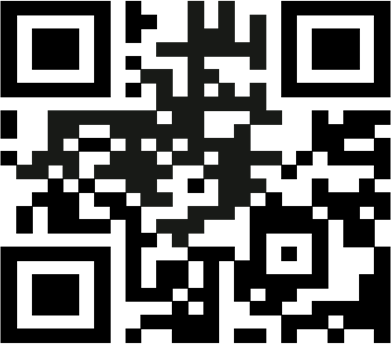 https://vk.com/iro23kkОдноклассники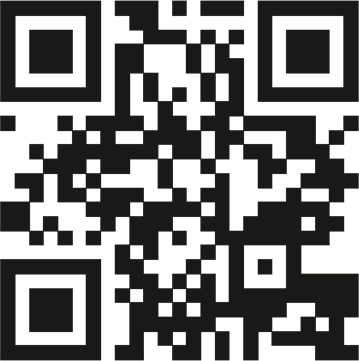 https://ok.ru/profile/580404957285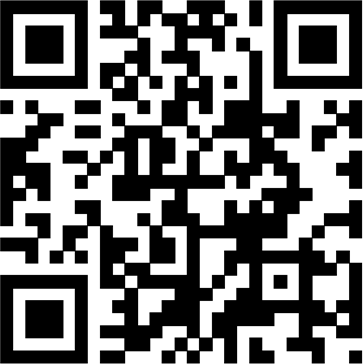 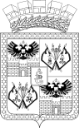 АДМИНИСТРАЦИЯ  МУНИЦИПАЛЬНОГО  ОБРАЗОВАНИЯ  ГОРОД  КРАСНОДАРМУНИЦИПАЛЬНОЕ  КАЗЁННОЕ  УЧРЕЖДЕНИЕ  МУНИЦИПАЛЬНОГО  ОБРАЗОВАНИЯ  ГОРОД КРАСНОДАР«КРАСНОДАРСКИЙ  НАУЧНО-МЕТОДИЧЕСКИЙ  ЦЕНТР»(МКУ  КНМЦ)ИНН/КПП  2310063396 / 231001001ОГРН  1022301614565, ОКПО  55110945Юридический адрес:        Коммунаров ул., 150, г. Краснодар, 350000Фактический адрес:      Дунайская ул., 62, г. Краснодар, 350059Тел/факс: (861) 235-15-53E-mail: info@knmc.kubannet.ru               От 29.03.2022       №    443 На № _________  от  ____________Руководителям муниципальных общеобразовательных организаций О предоставлении информацииО предоставлении информации